***Updated 4/8/2021****East Brunswick Soccer Club COVID-19 Guidelines Travel/ Recreation, and Visiting Teams 1. Masks: ● All staff and spectators are required to properly cover their noses and mouths. Athletes and game officials are required to wear face coverings to and from the field. ● Consider having additional masks on hand in case a player forgets one or needs to replace a moist mask with a dry one. ● Paid staff, Parent Managers, Coaches, and Trainers must wear a mask when on the field with players. Masks are not required to be worn by anyone: Younger than 2 years old  Anyone who has trouble breathing. Anyone who is unconscious, incapacitated, or otherwise, unable to remove the mask without assistance. 2. Hand Hygiene and Respiratory Etiquette: ● Athletes and coaches should wash their hands often with soap and water for at least 20 seconds.● If soap and water are not readily available, hand sanitizer that contains at least 60% alcohol can be used (Stations are posted throughout the complex). ● Spitting is not allowed ● And we encourage everyone to cover their mouth and nose with a tissue when coughing and sneezing. Used tissues should be thrown in the trash and hands washed immediately with soap and water for at least 20 seconds. 3. Physical Distancing: ● Players should wait in their cars with guardians until just before the beginning of a practice, warm-up, or game, instead of forming a group. ● Upon arrival to the complex athletes and their families should maintain at least 6 feet of distance between themselves and people they don’t live with. ● We discourage athletes, coaches, staff, and families from greeting others with physical contact (e.g., handshakes). ● Please Limit the use of carpools or vanpools. When riding in an automobile to a sports event, we encourage players to ride to the sports event with persons living in their same household.● Players will not utilize benches on the field, and bleachers have been blocked off. ● Players and Coaching staff will be separate from spectators ● EBSC spectators and opposing visiting teams will remain separated on the spectator sideline( see diagram below). EBSC XXXXX VISITORSXXXXX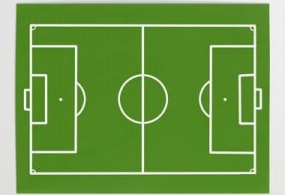 EBSC XXXXXXX VISITORS_____Spectators XXXXXXX Spectators____4. Staying Home When Appropriate: ● Staff, families, spectators, and players must stay home if they have tested positive for COVID-19, are showing COVID-19 symptoms, or if they have had a close contact with a person who has tested positive for or who has symptoms of COVID-19. ● Parents must check the player's temperature before training. Anything over 100.4 will be reported to the team coach/manager. ● If you or your family are returning from a vacation outside of our immediate region of NY, PA, CT, and DE please report this to covid.ebsc@gmail.com (please include where the travel was and your return date). This will help us with your son or daughter’s return to play date. Therefore, you are required to quarantine from EBSC activities for 10-days after your return. ****The 10 day period does not include the day of travel****EX: If you are traveled on Jan 1st, your return to play date would Jan 11th.***Visiting teams must provide an email verifying the health of all players, at the time of the game.***5. Reporting:● Individuals (staff members or players) who have symptoms upon arrival to program events or who become sick during an event should immediately be separated from others by a designated staff member. ● All issues or concerns should be directed to the EBSC Covid Coordinators: Chris Kozak and Candice Burgess at the email address listed below. ● covid.ebsc@gmail.com ● All team Teamsnap health-checks reports must be emailed to ebsoccer.reports@gmail.com no later than 24hrs after the completion of your game (s). Visiting teams must send team health check reports at least 1 hour before the start of the game. Additional information: ● Should the need arise, all parents will be notified directly if there is a chance of community spread to a team. Disinfection and Sanitization: ● EBSC has hand sanitizer stations throughout the park for the players and coaches to use. ● Coaches will disinfect equipment after every use. ● EBSC will disinfect and sanitize the snack bar routinely ensuring all high touch surfaces are monitored.· Program Operation: ● Currently, all programs will operate under the NJ Return to Play guidelines as well as the CDC recommendations for youth sports. ● No sharing of equipment between players ● No sharing of water jugs or bottles Coaches will be the only ones allowed to touch any training equipment ● Parents should sanitize all equipment before and after training sessions ● Players are responsible for bringing personal hand sanitizers, and additional masks as needed.